Parks and Recreation Advisory Board
Wednesday, August 16,  20236:00 P.M.AGENDA	I.	Call to OrderII.	Approval of Agenda	III.	Approval of MinutesIV.	Old Business		a.	Lake Ordinance and Wake Regulation 		b.	Friends Group		c.	Report at BOC Meeting (review and remind) 	V.	Public Comment	VI.	New Business		a.	Parks & Recreation Monthly Department Report		b.	Subcommittee Reports and GoalsFacilities, Communications and Department Subcommittees		c.	Seniors 100% recapture on fees                          d.	(2) After school positions (part time) and (1) Program Asst Position (full time) openVII.	Next Meeting Agenda ItemsVIII.	AnnouncementsIX.	Adjournment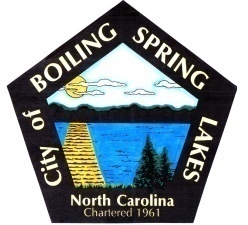 City of Boiling Spring Lakes9 East Boiling Spring RoadBoiling Spring Lakes, NC  28461